NATIONAL UNIVERSITY OF LIFE AND ENVIRONMENTAL SCIENCES OF UKRAINE www.nubip.edu.uaDESCRIPTIONThe National Agricultural University is a leading institution of higher education in Ukraine. The history of it begins with the date of foundation of the Department of Agriculture within the Kyiv Polytechnic Institute (KPI) structure, which transformed into the Faculty of Agricultural department in 1918. Kyiv Agricultural Institute was created in KPI on the basis of this faculty, and in 1923 this Institute became the independent educational institution. The mission of the University is to:create, systematize, store and spread current scientific knowledge in order to improve the quality of people’s life; train specialists due to European and world intellectual and personal development. According to the status of higher education institutions, the National University of Life and Environmental Sciences of Ukrainehas IV accreditation level, and is a research institution, which conducts educational; scientific and research; scientific and innovative; educational and industrial; and information and consulting activities aimed at studying the contemporary science issues about life and environment; at usage, reproduction and balanced development of terrestrial and aquatic ecosystems bio-resources, introduction of new environmental agro- and biotechnologies, technologies of safety revival and soil fertility, energy-saving agricultural technologies, environmental and legal management in rural areas, monitoring and control of standards compliance, quality and safety of agricultural products, processed products and environment.The National University of Life and Environmental Sciences of Ukraine is one of the leading institutions of education, science and culture in Ukraine. More than 26 thousand students and more than 600 graduates, PhD students and seekers study at 3 educational and research institutes and 13 departments of basic university institution (in Kyiv) and 10 separate units of NULES of Ukraine – regional universities of І-ІІІ accreditation levels.Educational process and scientific research at the University are provided by more than 2,600 scientific and educational, pedagogical workers, including about 300 professors and doctors of sciences, more than 1,000 assistant professors and PhDs.Educational and cultural activities:training of personnel with incomplete higher education, basic higher education, complete higher education, as well as of working professions for agricultural and environmental sector;provision of further system improvement of the higher agricultural and environmental education in Ukraine according to requirements of the Bologna process and international standards of sustainable development of agro-sphere, bio-resources and rural areas;professional development and retraining of specialists for agriculture, forestry, fisheries farming, veterinary medicine and environmental sector;training, retraining and certification of educational, training and certification of scientific and pedagogical staff of higher qualification for University and other educational and research institutions;formation of students high culture and national civic consciousness;creation of appropriate conditions for studying, work, health care, recreation and health improvement of students, postgraduates, PhDs and staff of the University;preparation, publishing, production and sale of educational, scientific, educational and methodical materials and other publishing products;vocational training, including training, retraining and professional development of vehicles, tractors, combines drivers, craftsmen of production process for agricultural and environmental sector.UNIVERSITY IN INTERNATIONAL ASSOCIATIONS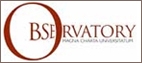 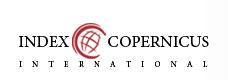 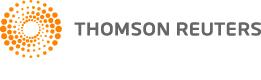 LEVELS OF HIGHER EDUCATIONBachelor, Master, Doctor of Science, Ph.D.FORMS OF EDUCATIONFull-time, part-time, distant education.LANGUAGES OF EDUCATIONUkrainian, Russian, English.TERMS OF THE APPLICATION PROCESSThe university holds an admission company twice a year.Deadlines for submission of applications and documents:From July 1 to November 1 - the beginning of the fall semester;From January 1 to March 1 - the beginning of the winter semester.STUDENT SETTLEMENTStudent campus NULES Ukraine – a complex of dormitories with dwellings, places of common use, catering establishments, household services, sports rooms and other structures that are part of this complex. The structure of the student camp includes 11 dormitories.Each room has a refrigerator, in each unit there is a toilet with a washbasin and a shower room with a washbasin.The residential complex has everything you need for a safe and comfortable stay for students:• round-the-clock protection of the territory and each floor;• luggage storage;• cafe and buffet;• Wi-Fi;• modern sports complex;• room for a disco with audio-video equipment;• satellite TV.UNIVERSITY STRUCTUREEDUCATION AND RESEARCH INSTITUTESEducation and Research Institute of Forestry and Landscape-Park ManagementEducation and Research Institute of Continuing Education Technical Educational and Research  Institute Education and Research Institute of Energetics and Automation FACULTYFaculty of Veterinary Medicine Faculty of Humanities and PedagogyFaculty of Livestock Raising and Water Bioresources Faculty of Plant Protection, Biotechnology and Ecology Faculty of Land Management Faculty of Law Economic Faculty Faculty of Food Technology and Quality Control of Agricultural Products Faculty of Information Technologies Faculty of Agricultural Management Mechanical and Technological Faculty  Faculty of Design and EngineeringAgrobiological FacultySOUTHERN AFFILIATE OF NULES OF UKRAINESouthern Filial of NULES of Ukraine «Crimean Agrotechnological University»REGIONAL DEPARTMENTS OF NULES OF UKRAINE  Separated subdivision of NULES of Ukraine «Nizhin Agrotechnical Institute» Separated subdivision of NULES of Ukraine «Bereshany Agrotechnical Institute» Separated Subdivision of NULES of Ukraine “Berezhany Agrotechnical College”Separated subdivision of NULES of Ukraine «Boyarka College of Ecology and Natural Resources» Separated subdivision of NULES of Ukraine «Nemishaevo Agricultural College» Separated subdivision of NULES of Ukraine «Bobrovytsya College of Economics and Management named after O. Maynova» Separated subdivision of NULES of Ukraine «Zalishchyky Agricultural College named after E. Khraplyvy» Separated subdivision of NULES of Ukraine «Crimean Agricultural and Industrial College» Separated subdivision of NULES of Ukraine «Irpin Economic College» Separated subdivision of NULES of Ukraine «Prybrezhnensky Agricultural College» Separated subdivision of NULES of Ukraine «Crimean Technical School of Hydromelioration and Mechanization of Agriculture» Separated subdivision of NULES of Ukraine «Bahchysarai Construction Technical School»Separated subdivision of NULES of Ukraine «Mukachevo Agricultural College» RESEARCH STATIONS AND EDUCATIONAL - RESEARCH FARMSSeparated subdivision of NULES of Ukraine State Enterprise “Educational and Research Breeder Plant named after Frunze”Separated subdivision of NULES of Ukraine “Velykosnytinske Education and Research Farm named after O. Muzychenka”Separated subdivision of NULES of Ukraine “Agronomic Research Station”Separated subdivision of NULES of Ukraine “Education and Research Farm  “Vorzel”Separated subdivision of NULES of Ukraine “Boyarka Forestry Research Station”RESEARCH INSTITUTEResearch Institute of Economics and ManagementResearch Institute of Plant Science, Soil Science, Biotechnologies and Sustainable Environmental ManagementResearch Institute of Forestry and Landscape GardeningResearch Institute of Techniques and TechnologiesResearch Institute of Natural Sciences and liberal Arts Research Institute of Animal HealthResearch Institute of Technology and Quality of Animal ProductsResearch Institute of Land Use and Law Regulation of Property and Land Relationships Scientific-Research and Design Institute of Standards and Environmentally-Safe and Organic Products TechnologyUkrainian Laboratory of Quality and Safety of Agricultural ProductsUkrainian Institute of Agricultural RadiologyResearch Institute of Equipment, Energetics and Informatisation of Agro-Industrial Complex Research and Planning Institute of Standardisation and Technology of Ecosafe and Organic ProductsNATIONAL UNIVERSITY OF LIFE AND ENVIRONMENTAL SCIENCES OF UKRAINECARRIES OUT PREPARATION OF APPLICANTS IN THE FOLLOWING DIRECTIONSPREPARATORY COURSE FOR FOREIGNERS AND MEMBERS WITHOUT CITIZENSHIPPreparatory Department (PD) provides language training courses required for study and communication. Training courses are available in three languages: Ukrainian, English or Russian. PD also trains students in fundamental disciplines which are required for admission to the University.Classes on the Preparatory Department may begin in any month of the academic year.After graduation from the Preparatory Department, learner will receive the Certificate of a State standard that gives the right to apply to any higher education institutions in Ukraine.LIST OF THE SPECIALTIES FOR ADMISSION IN STUDIES AT THE BACHELOR AND MASTER PROGRAMSSPECIALITIES AND EDUCATIONAL PROGRAMMES FOR THE DEGREE OF DOCTOR OF PHILOSOPHYPreparation of Doctors of Philosophy through the postgraduate study program of NULES of Ukraine is carried out in 34 scientific specialties from 15 fields of knowledge.LIST OF THE SPECIALTIES FOR ADMISSION AT THE POSTGRADUATE STUDIES IN NULES UKRAINE10 BENEFITS OF STUDYING AT THE NATIONAL UNIVERSITY OF LIFE AND ENVIRONMENTAL SCIENCES OF UKRAINE 1. Status of National and Research UniversityNational University of Life and Environmental Sciences of Ukraine is a leading national research institution in the field of biotechnologies, nature conservation, food security with more than a century of history, is known for its rich traditions and is famous for its numerous achievements. Educational process and scientific research are provided by more than one and a half thousand teachers and scientists - among them 17 academicians, 240 doctors of sciences and professors and 920 candidates of sciences and associate professors.2. Levels of educationNULES prepares specialists for the educational degrees of a bachelor - master. The research skills of the best graduates can be developed by continuing their postgraduate and doctoral studies. Also, students can simultaneously obtain a second higher education.The university has a military training department that prepares officers for stock-gunners. 3. Academic student mobility programsWhile studying, anyone can take part in academic exchange programs with the best European and American universities. The University has contracts with more than 50 world-wide partnerships, implements more than 150 international cooperation agreements.4. Ability to get a double diplomaNULES provides an opportunity to study at international universities in the USA, Germany, Japan, Russia, Poland, the Netherlands, and, upon completion, receive a "double diploma" from a partner university.5. Foreign practiceEvery year, students undergo industrial practices in farms abroad - in Germany, Norway, Switzerland, Denmark, the USA, the Netherlands, France, Finland, Austria, Australia, Great Britain, Poland. In addition, NULES has developed partnerships with the country's agribusiness enterprises and beyond - John Dir Ukraine, Bruntaller, AMACO, Apollo. This creates additional opportunities for practical training and internships for students.6. Learning at the foreign languagesStudents of the university have an opportunity to study in groups of teaching subjects in English in 19 areas of training. Annually the list of specialties and subjects expands. After graduation, students receive a certificate.7. Convenient campus location, well-developed infrastructure17 educational buildings and 11 dormitories, in which students study and live, are located compactly close to the cultural center of the capital in the green zone - the only one in the metropolis of the national natural park "Goloseevsky". There are also a scientific library, student dining rooms, sanatorium-dispensary, a sports complex, a stadium, an apiary, a stables and a botanical garden on the territory of the student camp. In addition, the infrastructure is developed next to the university: a convenient transport interchange, a central bus station, a racetrack, the National Library of Ukraine named after V. Vernadsky, entertainment shopping centers, supermarkets, cinemas, cultural and artistic institutions.8. Active and interesting student lifeAt the service of youth - sports sections, creative and artistic groups, numerous circles, clubs of interest, scientific communities. Leadership and managerial skills can be developed through self-government - in the student and union organizations of the university.9. Sport and health improvement The stadium and sports complex, football, volleyball fields, as well as forest paths for morning jogging or cycling - all to maintain a good physical shape. Student competitions of many kinds of sports are regularly held, where students of the university win at all-Ukrainian, European and world championships.Students of NULES have the opportunity to relax and gain strength in an ecologically clean area in their own sports camp "Academic" in Illichivsk on the Black Sea coast.10. Employment prospectsDiploma of NULES Ukraine receive professionals of their business - agronomists, power engineering specialists, foresters, builders, engineers, managers, marketing specialists, veterinarians, economists, financiers, ecologists, biotechnologists, land managers, programmers, cybernetics, social educators, philologists-translators, planters, livestock breeders , fish farmers, specialists of food industry and lawyers. All of them work in the leading Ukrainian and world-renowned companies, state institutions, public associations, research organizations, and higher educational institutions. The most successful ones - lead them.They help to acquire a specialty, to undergo practical training and, with the rest, to work, created at each faculty and institute for the sake of employers.FIELD OF KNOWLEDGESPECIALTYSPECIALIZATION15 AUTOMATION AND INSTRUMENT ENGINEERING151 «Automation and Computer-Integrated Technologies»Automation and computer-integrated technologies14 ELECTRICAL ENGINEERING141 «Electricity, electrical engineering and electromechanics»Electricity, electrical engineering and electromechanics14 ELECTRICAL ENGINEERING144 «Thermal Power Engineering»Heat and power engineering18 MANUFACTURING AND TECHNOLOGY187 «Woodworking and Furniture Technologies»Woodworking and furniture technologies20 AGRICULTURAL SCIENCES AND SUPPLIES206 «Landscape Park»Woodworking and furniture technologies20 AGRICULTURAL SCIENCES AND SUPPLIES205 «Forestry»Landscaping20 AGRICULTURAL SCIENCES AND SUPPLIES201 «Agronomy»AgronomyAgrochemistry and soil scienceSelection and genetics of agricultural cropsAgro-chemical service in precision agricultural production20 AGRICULTURAL SCIENCES AND SUPPLIES203 «Gardening and Viticulture»Gardening and viticulture20 AGRICULTURAL SCIENCES AND SUPPLIES208 «Agroengineering»Agroengineering20 AGRICULTURAL SCIENCES AND SUPPLIES073 «Management»Management of innovative activitiesManagement of an educational institutionHuman resource management Administrative managementManagement of foreign economic activityManagement of organizations and administrationManagement of investment activities and international projects20 AGRICULTURAL SCIENCES AND SUPPLIES202 «Plant protection and quarantine»Plant protection20 AGRICULTURAL SCIENCES AND SUPPLIES207 «Aquatic biodiversity and aquaculture»Water bioresources and aquaculture20 AGRICULTURAL SCIENCES AND SUPPLIES204 «Technology of production and processing of livestock products»Technology of production and processing of livestock products20 AGRICULTURAL SCIENCES AND SUPPLIES015.18 «Professional education» (Technology of production and processing of agricultural products)Pedagogy01 EDUCATION / PEDAGOGY011 «Educational, pedagogical sciences»Pedagogy of high schoolInformation and communication technologies in education23 SOCIAL WORK231 «Social Work»Social workSocio-psychological rehabilitation03 ARTS035 «Philology» (Germanic languages and literature (translation included), first - English)English and second foreign language03 ARTS035 «Philology» (Germanic languages and literature (translation included), first - German)German and second foreign language05 SOCIAL AND BEHAVIORAL SCIENCES051 «Economics»Business EconomicsApplied EconomicsEconomic Cybernetics05 SOCIAL AND BEHAVIORAL SCIENCES053 «Psychology»Psychology07 MANAGEMENT AND ADMINISTRATION071 «Accounting and Taxation»Accounting and Audit07 MANAGEMENT AND ADMINISTRATION076 «Entrepreneurship, Trading and Stock-market activity»Entrepreneurship, Trading and Stock-market activity07 MANAGEMENT AND ADMINISTRATION072 «Finance, Banking and Insurance»Finance and Credit07 MANAGEMENT AND ADMINISTRATION075 «Marketing»Marketing27 TRANSPORT275 «Transport technologies» (on automobile Transport)Transport technologies (on automobile Transport)27 TRANSPORT274 «Automobile Transport»Automobile Transport21 VETERINARY MEDICINE211 «Veterinary Medicine»Veterinary medicine21 VETERINARY MEDICINE212 «Veterinary Hygiene, Sanitation and Expertise»Veterinary hygiene, sanitation and expertise16 CHEMICAL AND BIOENGINEERING162 «Biotechnology and Bioengineering»Ecological biotechnology and bioenergy10 NATURAL SCIENCES101 «Ecology»Environmental control and auditEcology and Environmental Protection19 ARCHITECTURE AND CONSTRUCTION193 «Geodesy and land management»Geodesy and land management19 ARCHITECTURE AND CONSTRUCTION192 «Construction and Civil Engineering»Construction and civil engineering12 INFORMATION TECHNOLOGIES122 «Computer Sciences»Information control systems and technologiesComputer eco-economic monitoring12 INFORMATION TECHNOLOGIES121 "Software Engineering»Information Systems Software12 INFORMATION TECHNOLOGIES123 «Computer Engineering»Computer systems and networks12 INFORMATION TECHNOLOGIES125 «Cyber Security»Cyber security13 MECHANICAL ENGINEERING133 «Sectoral engineering»Machines and equipment for agricultural productionEquipment of the forest complexTechnical service of machines and equipment of agricultural production15 AUTOMATION AND INSTRUMENT ENGINEERING152 «Metrology and Information Measurement Technology»Quality, standardization and certification18 MANUFACTURING AND TECHNOLOGIES181 «Food Technologies»Technologies of storage, preservation and processing of meatTechnologies of storage and processing of aquatic biological resourcesNutritionology08 LAW081 «Law»Law29 INTERNATIONAL RELATIONS291 «International relations, public communications and regional studios»International relations, public communications and regional studios06 JOURNALISM061 «Journalism»Journalism24 SCOPE OF SERVICE241 «Hotel and Restaurant Business»Hotel and restaurant business24 SCOPE OF SERVICE242 «Tourism»Tourism28 PUBLIC MANAGEMENT AND ADMINISTRATION281 «Public Management and Administration»Mechanisms of public administrationFIELD OF KNOWLEDGESPECIALTYSPECIALIZATION01 EDUCATION011 «Educational, pedagogical sciences»Theory and methodology of teachingTheory and methodology of educationInformation and communication technologies in education01 EDUCATION015 «Professional education» (by specialization)Theory and methodology of professional education03 ARTS032 «History and Archeology»History of Ukraine03 ARTS033 «Philosophy»History of Philosophy05 SOCIAL AND BEHAVIORAL SCIENCES051 «Economics»Economics and management of the national economyEconomics and Management of EnterprisesEconomics of Nature and Environmental ProtectionMathematical methods, models and information technologies in the economy07 MANAGEMENT AND ADMINISTRATION071 «Accounting and Taxation»Accounting, analysis and audit07 MANAGEMENT AND ADMINISTRATION072 «Finance, Banking and Insurance»Money, finance and credit07 MANAGEMENT AND ADMINISTRATION073 «Management»Economics and management of the national economyEconomics and Enterprise Management07 MANAGEMENT AND ADMINISTRATION075 «Marketing»Marketing07 MANAGEMENT AND ADMINISTRATION076 «Entrepreneurship, Trading and Stock-market activity»Economics and Enterprise Management08 LAW081 «Law»Land law; agrarian law; ecological law; natural resource lawAdministrative law and process; finance law; information lawTheory and history of state and law; the history of political and legal studies09 BIOLOGY091 «Biology»RadiobiologyBiochemistryBotanyPlant physiologyPhytopathology10 NATURAL SCIENCES101 «Ecology»Ecology10 NATURAL SCIENCES102 «Chemistry»Inorganic chemistry12 INFORMATION TECHNOLOGIES122 «Computer Science»Information Technologies13 MECHANICAL ENGINEERING131 «Applied Mechanics»Applied geometry, engineering graphics13 MECHANICAL ENGINEERING133 «Sectoral engineering»Lifting and transporting machinesMachines and mechanization ways of agricultural production13 MECHANICAL ENGINEERING136 «Metallurgy»Metallurgy and thermal treatment of metals14 ELECTRICAL ENGINEERING141 «Electricity, electrical engineering and electromechanics»• Electrical complexes and systems15 AUTOMATION AND INSTRUMENT ENGINEERING151 «Automation and Computer-Integrated Technologies»Automation of control processes16 CHEMICAL AND BIOGENERY162 «Biotechnologies and Bioengineering»• Biotechnology (technical)18 MANUFACTURING AND TECHNOLOGIES181 «Food Technologies»• Food Technology18 MANUFACTURING AND TECHNOLOGIES182 «Light Industry Technologies»Technology of woodworking, furniture and wood products manufacturing18 MANUFACTURING AND TECHNOLOGIES187 «Woodworking and Furniture Technologies»Technology of woodworking, furniture and wood products manufacturing20 AGRICULTURAL SCIENCES AND SUPPLIES201 «Agronomy»General agricultureAgronomy and agrophysicsAgrochemicalsBreeding and seed growingVegetable growing Plant growingFodder production and meadow cultivationBiotechnology20 AGRICULTURAL SCIENCES AND SUPPLIES202 «Plant protection and quarantine»EntomologyPhytopathologyHerbology20 AGRICULTURAL SCIENCES AND SUPPLIES203 «Gardening and Viticulture»Fruit growing20 AGRICULTURAL SCIENCES AND SUPPLIES204 «Technologies of production and processing of livestock products»Breeding and selection of animalsAnimal feeding and feed technologyLivestock production technology20 AGRICULTURAL SCIENCES AND SUPPLIES205 «Forestry»Forest crops and phytomeliorationForest management and forest taxationDendrology and forestry20 AGRICULTURAL SCIENCES AND SUPPLIES206 «Landscaping»Forest crops and phytomelioration20 AGRICULTURAL SCIENCES AND SUPPLIES207 «Aquatic biodiversity and aquaculture»Fish farming20 AGRICULTURAL SCIENCES AND SUPPLIES208 «Agroengineering»Microbiology21 VETERINARY MEDICINE211 «Veterinary Medicine»Diagnostics and therapy of animalsPathology, oncology and morphology of animalsVeterinary microbiology, epizootiology, infectious diseases and immunologyVeterinary pharmacology and toxicologyVeterinary surgeryVeterinary obstetricsParasitologyBiochemistryHuman and animal physiology21 VETERINARY MEDICINE212 «Veterinary Hygiene, Sanitation and Expertise»Hygiene of animals and veterinary sanitation (veterinary)Veterinary and sanitary expertise28 PUBLIC MANAGEMENT AND ADMINISTRATION281 «Public Management and Administration»Mechanisms of public administration